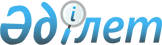 О признании утратившими силу некоторых постановлений акимата Жамбылской областиПостановление акимата Жамбылской области от 2 ноября 2015 года № 265      Примечание РЦПИ.

      В тексте документа сохранена пунктуация и орфография оригинала.

      В соответствии с Законом Республики Казахстан от 23 января 2001 года "О местном государственном управлении и самоуправлении в Республике Казахстан" акимат Жамбылской области ПОСТАНОВЛЯЕТ:

       Признать утратившими силу некоторые постановления акимата Жамбылской области согласно приложению к настоящему постановлению.

       Коммунальному государственному учреждению "Управление земельных отношений акимата Жамбылской области" в установленном законодательством порядке и сроки обеспечить сообщение в органы юстиции и источники официального опубликования о признании утратившими силу некоторых постановлений акимата области, указанных в пункте 1 настоящего постановления.

       Контроль за исполнением настоящего постановления возложить на заместителя акима области А. Нуралиева.

 Перечень постановлений акимата Жамбылской области,
 признанных утратившими силу      1. Постановление акимата Жамбылской области от 2 октября 2012 года № 297 "Об установлении публичного сервитута для ведения строительства линии "С" магистрального трубопровода "Казахстан-Китай" (зарегистрировано в Реестре государственной регистрации нормативных правовых актов за № 1835 от 5 ноября 2012 года, опубликовано 6 ноября 2012 году в областном газете "Знамя труда").

      2. Постановление акимата Жамбылской области от 19 декабря 2013 года № 398 "О внесении изменений в постановление акимата Жамбылской области от 2 октября 2012 года № 297 "Об установлении публичного сервитута для ведения строительства линии "С" магистрального трубопровода "Казахстан-Китай" (зарегистрировано в Реестре государственной регистрации нормативных правовых актов за № 2104 от 20 января 2014 года, опубликовано 1 февраля 2014 году в областном газете "Знамя труда").


					© 2012. РГП на ПХВ «Институт законодательства и правовой информации Республики Казахстан» Министерства юстиции Республики Казахстан
				
      Исполняющий обязанности
акима области

Б. Орынбеков
Приложение к постановлению
акимата Жамбылской области от
"2" ноября 2015 года №265 